ОПРОСНЫЙ ЛИСТПредприятие:Заполнил:Телефон:Должность:Адрес:E-mail:CFPP-A1 анализатор определение предельной температуры фильтруемостиCFPP-A1 анализатор определение предельной температуры фильтруемостиCFPP-A1 анализатор определение предельной температуры фильтруемостиКат.No.ОписаниеК-воA14.0002Анализатор определения предельной температуры фильтруемости DIST-A1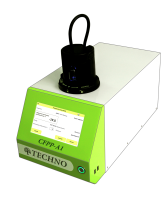 Соответствует стандартам ASTM D 6371, EN 116, EN 16329, IP 309, ГОСТ 22254,ГОСТ Р 54269Автоматический анализатор CFPP-A1, предназначен для определения температуры фильтруемости дизельных топлив, прекрасно подходит для использования в передвижных лабораториях. Имеет возможность прямого задания температуры для быстрого выхода на режим перед началом испытания. Дистанционное обновление встроенного ПО, экспорт данных в LIMS по сети Ethernet, а также возможность создания пользовательских программ испытания. Линейный и ступенчатый способы охлаждения пробы, автоматическое вычисление сходимости результатов. Автоматическая промывка фильтра возможна как на внешней станции промывки, так и на блоке охлаждения. Отдельный блок промывки испытательной "головы". Встроенная система размораживания пробы по окончании анализа для сокращения времени подготовки к следующему испытанию.- Умная система распознавания испытательной "головы" с автоматической загрузкой калибровочных данных. - Инновационная система охлаждения, не требующая внешнего криостата.- Определение: 2 оптических датчика.- Диапазон температур измерительной камеры: -70…+48°С (точность в соответствии с применяемой стандартной методикой анализа)- Диапазон измерения: -60…+45°С- Вакуум: электронное управление- Профили охлаждения: программируемые ступенчатые или линейные (6…100°С/час)- Измерение температуры: °С или °F, Pt100- Очистка: программируемые циклы автоматической промывки- Защита паролем: многоуровневая защита паролем- Калибровка: автоматическая процедура калибровки для измерений образца, температуры охлаждающей рубашки и вакуума- Таблица корректировки датчика температуры- Языки: русский (опционально по желанию заказчика)- Объем памяти данных: более 1000 результатов- Экспорт данных:  экспорт результатов измерений на флеш (pdf, Excel) и ЛИС- Распечатка данных: обычный офисный принтер- Интерфейсы:  4хUSB, 1хRS232, 1хLAN, 1xVGA- Устройства ввода данных: устройство для считывания штрих-кодов, клавиатура, мышь- Дисплей: емкостной цветной сенсорный экран- Сеть питания: 220В переменного тока, 50/60Гц- Температура окружающей среды: 10…35°С- Влажность воздуха: максимальная относительная влажность 80%;- Габаритные размеры (ШхГхВ): 240х500х240мм- Вес нетто: 14кгКомплект поставки:- Основной блок- Съемная испытательная голова- Датчик температуры Pt100- Лабораторный химический стакан с делениями- Измерительная пипетка- Фильтр в сборе- Испытательный сосуд 45мл- Центрирующая втулка- Руководство по эксплуатации- ПаспортОборудование для дополнительного заказаОборудование для дополнительного заказа4806-160Стандартный образец предельной температуры фильтруемости дизельных топлив на холодном фильтре
ГСО 8802-2006 МСО 1354:2007 ПТФ ДТ-1 (минус 12°C) (дата выпуска 01.2018 г., срок годности 5 лет),
фасовка 60 мл4806-161Стандартный образец предельной температуры фильтруемости дизельных топлив на холодном фильтре
ГСО 8803-2006 МСО 1355:2007 ПТФ ДТ-2 (минус 32°C) (дата выпуска 01.2018 г., срок годности 5 лет),
фасовка 60 млПРИМЕЧАНИЯ пользователя (если требуется)